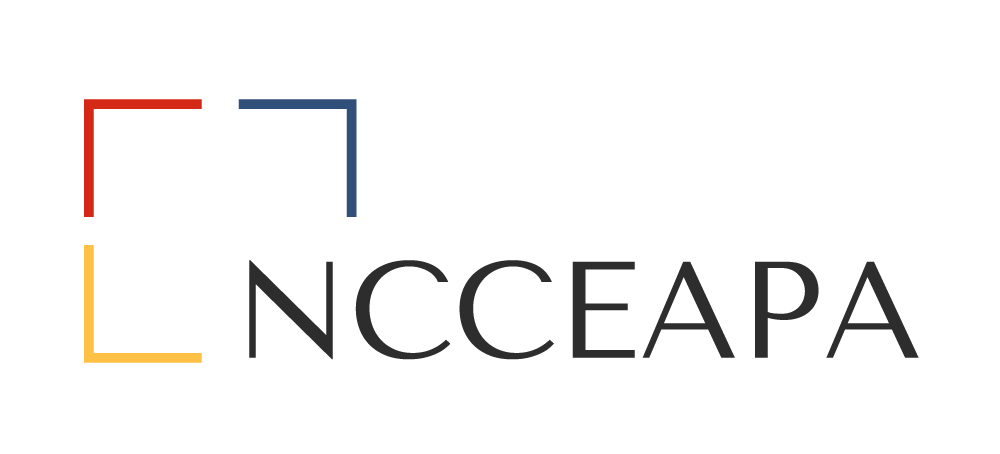 AGENDAAGENDAAGENDAAGENDAAGENDAAGENDAAGENDAAGENDAAGENDAAGENDAAgenda ItemDiscussionDiscussionDiscussionDiscussionDiscussionOutcomes and Next StepsOutcomes and Next StepsOutcomes and Next StepsOutcomes and Next StepsCall to OrderName, PresidentCall to Order Time:Call to Order Time:Call to Order Time:Call to Order Time:Call to Order Time:Call to Order Time:Call to Order Time:Call to Order Time:Call to Order Time:Roll CallName, SecretaryPresident’s name1st VP’s name2nd VP’s nameSecretary’s nameTreasurer’s nameTreasurer’s nameParliamentarian’s nameAdvisor’s nameNCJCEP officer’s nameParliamentary ReviewName, ParliamentarianVerify quorumVerify quorumVerify quorumVerify quorumVerify quorumVerify quorumVerify quorumVerify quorumVerify quorumApproval of AgendaName, PresidentMotion to accept:Seconded:Decision:Motion to accept:Seconded:Decision:Motion to accept:Seconded:Decision:Motion to accept:Seconded:Decision:Motion to accept:Seconded:Decision:Thought for the DayName, 1st Vice PresidentApproval of MinutesName, SecretaryExecutive Board Minutes date of last Executive Board MeetingExecutive Board Minutes date of last Executive Board MeetingExecutive Board Minutes date of last Executive Board MeetingExecutive Board Minutes date of last Executive Board MeetingMotion to accept:Seconded:Decision:Motion to accept:Seconded:Decision:Motion to accept:Seconded:Decision:Motion to accept:Seconded:Decision:Motion to accept:Seconded:Decision:Old BusinessOld BusinessOld BusinessOld BusinessOld BusinessOld BusinessOld BusinessOld BusinessOld BusinessOld BusinessOther Old BusinessNew BusinessNew BusinessNew BusinessNew BusinessNew BusinessNew BusinessNew BusinessNew BusinessNew BusinessNew BusinessTreasurer’s Financial Report & 20__-__ Proposed BudgetName, TreasurerProposed Budget Recommendation from CommitteeSeconded:Decision:Proposed Budget Recommendation from CommitteeSeconded:Decision:Proposed Budget Recommendation from CommitteeSeconded:Decision:Proposed Budget Recommendation from CommitteeSeconded:Decision:Proposed Budget Recommendation from CommitteeSeconded:Decision:20__ Mills Lighthouse Award Name, PresidentMotion to accept:Seconded:Decision:Motion to accept:Seconded:Decision:Motion to accept:Seconded:Decision:Motion to accept:Seconded:Decision:Motion to accept:Seconded:Decision:20__ Distinguished Service AwardName, 1st Vice PresidentMotion to accept:Seconded:Decision:Motion to accept:Seconded:Decision:Motion to accept:Seconded:Decision:Motion to accept:Seconded:Decision:Motion to accept:Seconded:Decision:20__ Executive Board AwardName, 1st Vice PresidentMotion to accept:Seconded:Decision:Motion to accept:Seconded:Decision:Motion to accept:Seconded:Decision:Motion to accept:Seconded:Decision:Motion to accept:Seconded:Decision:20__ Herter-O’Neal ScholarshipName, 2nd Vice PresidentMotion to accept:Seconded:Decision:Motion to accept:Seconded:Decision:Motion to accept:Seconded:Decision:Motion to accept:Seconded:Decision:Motion to accept:Seconded:Decision:Honorary MembershipName, Membership ChairMotion to accept:Seconded:Decision:Motion to accept:Seconded:Decision:Motion to accept:Seconded:Decision:Motion to accept:Seconded:Decision:Motion to accept:Seconded:Decision:Federation ReportName, Advisor20__ State Meeting UpdateName, DistrictTERSSA ReportName, NC TERSSA RepresentativeOtherOther BusinessUpcoming DeadlinesUpcoming DeadlinesUpcoming DeadlinesUpcoming DeadlinesUpcoming DeadlinesUpcoming DeadlinesUpcoming DeadlinesUpcoming DeadlinesUpcoming DeadlinesUpcoming DeadlinesApril 1, YearHerter-O-Neal Scholarship Application –, 2nd Vice PresidentHerter-O-Neal Scholarship Application –, 2nd Vice PresidentHerter-O-Neal Scholarship Application –, 2nd Vice PresidentHerter-O-Neal Scholarship Application –, 2nd Vice PresidentHerter-O-Neal Scholarship Application –, 2nd Vice PresidentHerter-O-Neal Scholarship Application –, 2nd Vice PresidentHerter-O-Neal Scholarship Application –, 2nd Vice PresidentHerter-O-Neal Scholarship Application –, 2nd Vice PresidentHerter-O-Neal Scholarship Application –, 2nd Vice PresidentAugust 1, YearExecutive Board Award Nominations –, 1st Vice PresidentExecutive Board Award Nominations –, 1st Vice PresidentExecutive Board Award Nominations –, 1st Vice PresidentExecutive Board Award Nominations –, 1st Vice PresidentExecutive Board Award Nominations –, 1st Vice PresidentExecutive Board Award Nominations –, 1st Vice PresidentExecutive Board Award Nominations –, 1st Vice PresidentExecutive Board Award Nominations –, 1st Vice PresidentExecutive Board Award Nominations –, 1st Vice PresidentAugust 1, YearDistinguished Service Award –, 1st Vice PresidentDistinguished Service Award –, 1st Vice PresidentDistinguished Service Award –, 1st Vice PresidentDistinguished Service Award –, 1st Vice PresidentDistinguished Service Award –, 1st Vice PresidentDistinguished Service Award –, 1st Vice PresidentDistinguished Service Award –, 1st Vice PresidentDistinguished Service Award –, 1st Vice PresidentDistinguished Service Award –, 1st Vice PresidentAugust 1, YearHonorary Membership Nominations –, State Membership ChairHonorary Membership Nominations –, State Membership ChairHonorary Membership Nominations –, State Membership ChairHonorary Membership Nominations –, State Membership ChairHonorary Membership Nominations –, State Membership ChairHonorary Membership Nominations –, State Membership ChairHonorary Membership Nominations –, State Membership ChairHonorary Membership Nominations –, State Membership ChairHonorary Membership Nominations –, State Membership ChairAugust 1, YearProfessional Improvement Scholarship – ,Professional Improvement ChairProfessional Improvement Scholarship – ,Professional Improvement ChairProfessional Improvement Scholarship – ,Professional Improvement ChairProfessional Improvement Scholarship – ,Professional Improvement ChairProfessional Improvement Scholarship – ,Professional Improvement ChairProfessional Improvement Scholarship – ,Professional Improvement ChairProfessional Improvement Scholarship – ,Professional Improvement ChairProfessional Improvement Scholarship – ,Professional Improvement ChairProfessional Improvement Scholarship – ,Professional Improvement ChairAugust 1, YearSue Mills Lighthouse Award Nominations – , State PresidentSue Mills Lighthouse Award Nominations – , State PresidentSue Mills Lighthouse Award Nominations – , State PresidentSue Mills Lighthouse Award Nominations – , State PresidentSue Mills Lighthouse Award Nominations – , State PresidentSue Mills Lighthouse Award Nominations – , State PresidentSue Mills Lighthouse Award Nominations – , State PresidentSue Mills Lighthouse Award Nominations – , State PresidentSue Mills Lighthouse Award Nominations – , State PresidentAugust (?)Horn of Plenty, Location Horn of Plenty, Location Horn of Plenty, Location Horn of Plenty, Location Horn of Plenty, Location Horn of Plenty, Location Horn of Plenty, Location Horn of Plenty, Location Horn of Plenty, Location DateTERSSA National Meeting –TERSSA National Meeting –TERSSA National Meeting –TERSSA National Meeting –TERSSA National Meeting –TERSSA National Meeting –TERSSA National Meeting –TERSSA National Meeting –TERSSA National Meeting –DateNCCEAPA Executive Board Meeting, NCCEAPA Executive Board Meeting, NCCEAPA Executive Board Meeting, NCCEAPA Executive Board Meeting, NCCEAPA Executive Board Meeting, NCCEAPA Executive Board Meeting, NCCEAPA Executive Board Meeting, NCCEAPA Executive Board Meeting, NCCEAPA Executive Board Meeting, DateNCCEAPA Board of Directors Meeting,NCCEAPA Board of Directors Meeting,NCCEAPA Board of Directors Meeting,NCCEAPA Board of Directors Meeting,NCCEAPA Board of Directors Meeting,NCCEAPA Board of Directors Meeting,NCCEAPA Board of Directors Meeting,NCCEAPA Board of Directors Meeting,NCCEAPA Board of Directors Meeting,DateNCCEAPA Annual State Business Meeting, NCCEAPA Annual State Business Meeting, NCCEAPA Annual State Business Meeting, NCCEAPA Annual State Business Meeting, NCCEAPA Annual State Business Meeting, NCCEAPA Annual State Business Meeting, NCCEAPA Annual State Business Meeting, NCCEAPA Annual State Business Meeting, NCCEAPA Annual State Business Meeting, DateFederation ForumFederation ForumFederation ForumFederation ForumFederation ForumFederation ForumFederation ForumFederation ForumFederation ForumOther AnnouncementsAdjournMotion to accept:Seconded:Decision:Motion to accept:Seconded:Decision:Motion to accept:Seconded:Decision:Motion to accept:Seconded:Decision:Motion to accept:Seconded:Decision: